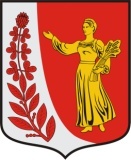 АДМИНИСТРАЦИЯ МУНИЦИПАЛЬНОГО ОБРАЗОВАНИЯ «ПУДОМЯГСКОЕ СЕЛЬСКОЕ ПОСЕЛЕНИЕ»                                                                  ГАТЧИНСКОГО МУНИЦИПАЛЬНОГО РАЙОНА                                                      ЛЕНИНГРАДСКОЙ ОБЛАСТИПОСТАНОВЛЕНИЕот 18.11.2022	                                № 836О запрете выхода граждан на ледовое покрытие водных объектов на территории Пудомягского  сельского поселения в зимний период 2022-2023гг.Во исполнение Федеральных законов от 06.10.2003 №131-ФЗ«Об общих принципах организации местного самоуправления в Российской Федерации», от 21.12.1994 № 68-ФЗ«О защите населения и территорий от чрезвычайных ситуаций природного и техногенного характера», постановления Правительства Ленинградской области от 29.12.2007  №352 «Об утверждении Правил охраны жизни людей на водных объектах Ленинградской области» во избежание возникновения чрезвычайных ситуаций в зимний период 2022-2023гг. и в целях осуществления мероприятий по обеспечению безопасности людей, охране их жизни и здоровья на водных объектах,  администрация Пудомягского сельского поселения       ПОСТАНОВЛЯЕТ:1. Запретить выход граждан на ледовое покрытие водных объектов на территории Пудомягского сельского поселения в период становления ледового покрытия, а также в период его таяния с потерей устойчивости и возможного отрыва от припая.2. Запретить выезд и передвижение граждан с использованием транспортных средств или иных устройств, предназначенных для перевозки людей, грузов или оборудования по льду всех водоемов в границах Пудомягского сельского поселения.3. Настоящее постановление подлежит размещению на официальном сайте Пудомягского сельского поселения.4. Настоящее постановление вступает в силу со дня его подписания.Глава администрацииПудомягского сельского поселения					С.В.ЯкименкоМ.В. Морозова